Publicado en  el 28/12/2016 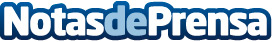 Carrie Fisher muere a los 60 años de edadLa princesa Leia de Star Wars ha fallecido a causa de un ataque al corazón que tuvo en pleno vuelo de Londres a CaliforniaDatos de contacto:Nota de prensa publicada en: https://www.notasdeprensa.es/carrie-fisher-muere-a-los-60-anos-de-edad Categorias: Internacional Cine Artes Escénicas Literatura Innovación Tecnológica http://www.notasdeprensa.es